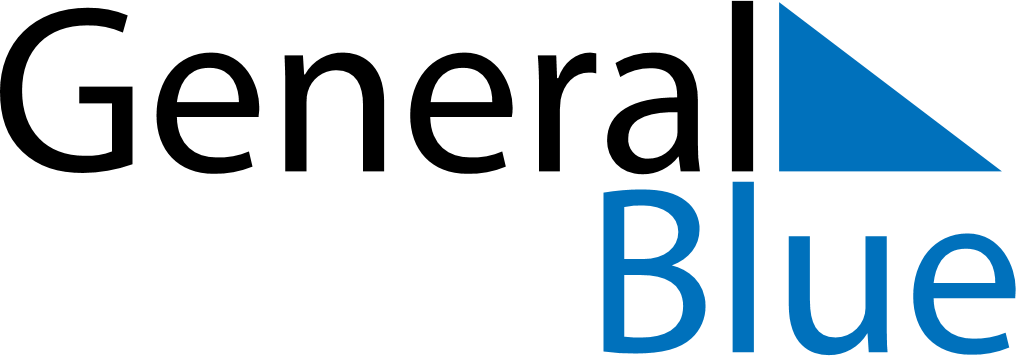 January 2025January 2025January 2025Cabo VerdeCabo VerdeMondayTuesdayWednesdayThursdayFridaySaturdaySunday12345New Year’s Day678910111213141516171819Democracy Day20212223242526Heroes’ Day2728293031